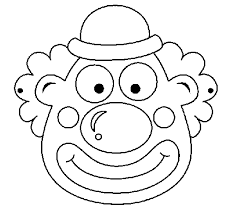 Chers parents,Dès septembre, j’accueillerai avec plaisir votre enfant dans la classe des clowns.Voici la liste de matériel dont votre enfant aura besoin pour cette année    2021-2022.Liste de matériel :6 photos de votre enfant (format photo d’identité) -> les photocopies sont acceptées1 paquet de lingettes2 boîtes de mouchoirs (type Kleenex)1 livre de coloriage (le livre restera à votre enfant)LE TOUT DEVRA PORTER LE PRENOM DE VOTRE ENFANT.Je vous remercie d’avance pour votre collaboration et je vous souhaite avant tout de très bonnes vacances.Madame Audrey(voir verso)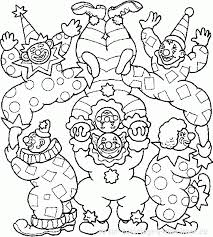 REMARQUES :Si une personne inconnue ou inhabituelle vient chercher votre enfant, elle doit être signalée à l’enseignante par un mot écrit de votre part. En cas d’imprévu, un appel téléphonique à la direction vous est demandé.Afin d’éviter les disputes, les jouets doivent rester à la maison.Afin d’éviter toute perte, merci d’inscrire le nom de votre enfant sur toutes ses affaires (cartable, boîte à tartines, vêtements, etc…).Pour l’anniversaire de votre enfant, c’est avec plaisir que nous le fêterons en classe. Merci de prévenir la veille au minimum. Si des enveloppes d’invitation sont à distribuer, merci de les remettre au titulaire qui se chargera de les donner.Pour tout renseignement ou problème, merci de me le signaler via la farde d’avis de votre enfant afin de fixer une entrevue si nécessaire.Les sommes d’argent à remettre à la titulaire, doivent être sous enveloppe nominée au nom de l’enfant et contenir la somme juste.Pendant l’année scolaire, merci de remettre les documents en temps voulu.Un petit déjeuner sera organisé le lundi 6 septembre 2021 (en fonction des conditions sanitaires).La première semaine d’école, vous pourrez accompagner votre enfant en classe pour assurer une transition plus douce (en fonction des conditions sanitaires).MERCI POUR VOTRE COLLABORATION 